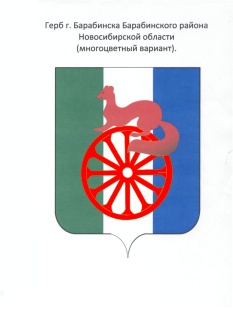 АДМИНИСТРАЦИЯ ГОРОДА БАРАБИНСКА БАРАБИНСКОГО РАЙОНА НОВОСИБИРСКОЙ ОБЛАСТИПОСТАНОВЛЕНИЕ 09.11.2015  № 924О внесении изменений в постановление администрации города Барабинска Барабинского района Новосибирской области от 28.01.2015 № 26  «О  комиссии по соблюдению требований к служебному поведению муниципальных служащих и урегулированию конфликта интересов  администрации города Барабинска Барабинского района Новосибирской области» 	В целях приведения в соответствие с Указом Президента РФ «О мерах по реализации отдельных положений Федерального закона «О противодействии коррупции» от 02.04. 2013  № 309, Указом Президента РФ от 08.03. 2015  № 120 «О некоторых вопросах противодействия коррупции», руководствуясь Указом Президента Российской Федерации «О комиссиях по соблюдению требований к служебному поведению федеральных государственных служащих и урегулированию конфликта интересов» от 01.07.2010 № 821, Федеральным законом от 02 марта 2007 года № 25-ФЗ «О муниципальной службе в Российской Федерации, Уставом города Барабинска Барабинского района Новосибирской области. ПОСТАНОВЛЯЮ: 1. Внести в Положение о комиссии по соблюдению требований к служебному поведению муниципальных служащих и урегулированию конфликта интересов  администрации города Барабинска Барабинского  района Новосибирской области, утвержденное постановлением  администрации города Барабинска Барабинского района Новосибирской области от 28.01.2015 № 26  «О  комиссии по соблюдению требований к служебному поведению муниципальных служащих и урегулированию конфликта интересов  администрации города Барабинска Барабинского района Новосибирской области»,  следующие изменения:а) дополнить подпункт «б» пункта 12  абзацем 3 следующего содержания:«заявление муниципального служащего о невозможности выполнить требования Федерального закона от 07.05.2013  №  79-ФЗ «О запрете отдельным категориям лиц открывать и иметь счета (вклады), хранить наличные денежные средства и ценности в иностранных банках, расположенных за пределами территории Российской Федерации, владеть и (или) пользоваться иностранными финансовыми инструментами» в связи с арестом, запретом распоряжения, наложенными компетентными органами иностранного государства в соответствии с законодательством данного иностранного государства, на территории которого находятся счета (вклады), осуществляется хранение наличных денежных средств и ценностей в иностранном банке и (или) имеются иностранные финансовые инструменты, или в связи с иными обстоятельствами, не зависящими от его воли или воли его супруги (супруга) и несовершеннолетних детей»;б) подпункт «г» пункта 12 изложить в следующей редакции:«г) представление руководителем государственного органа материалов проверки, свидетельствующих о представлении муниципальным служащим недостоверных или неполных сведений, предусмотренных частью 1 статьи 3 Федерального закона от 03.12.2012  №  230-ФЗ «О контроле за соответствием расходов лиц, замещающих государственные должности, и иных лиц их доходам»;  в) дополнить пункт  12  подпунктом  «д» следующего содержания:«д) поступившее в соответствии с частью 4 статьи 12 Федерального закона от 25.12.2008  №  273-ФЗ «О противодействии коррупции» и статьей 64.1 Трудового кодекса РФ в государственный орган уведомление коммерческой или некоммерческой организации о заключении с гражданином, замещавшим должность  муниципальной службы, трудового или гражданско-правового договора на выполнение работ (оказание услуг), если отдельные функции  муниципального управления данной организацией входили в его должностные (служебные) обязанности, исполняемые во время замещения должности в администрации, при условии, что указанному гражданину комиссией ранее было отказано во вступлении в трудовые и гражданско-правовые отношения с данной организацией или что вопрос о даче согласия такому гражданину на замещение им должности в коммерческой или некоммерческой организации либо на выполнение им работы на условиях гражданско-правового договора в коммерческой или некоммерческой организации комиссией не рассматривался».2. Настояшее  постановление опубликовать в газете «Барабинские ведомости»  и   разместить на официальном сайте администрации администрация-барабинска.рф.И.о.главы администрации                                                                        Е.В.Суслов                   